PTA投资报告——陈绍阳一、供需分析1.聚酯产量2. PTA装置检修情况3.PTA供需平衡表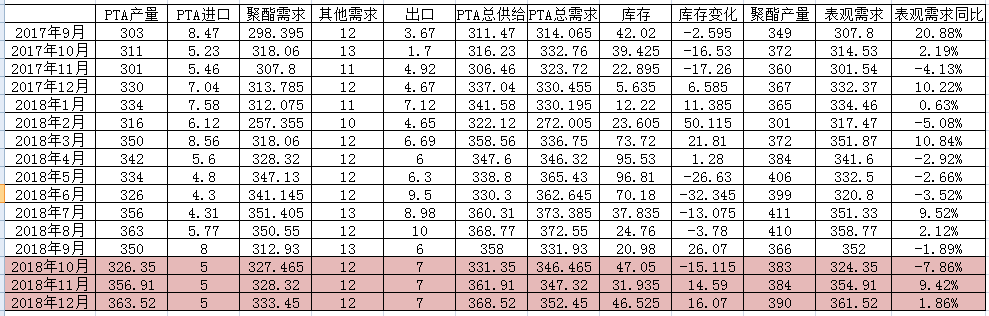 从PTA-聚酯链条来看，10月总体处于去库，但随着11-12月装置复产，PTA预计将回到累库阶段。4.PX装置情况（一）外盘：沙特阿美检修复工；11月中仍有新加坡裕廊及信诚检修计划。印尼TPPI 55万吨装置10月计划重新开工（14年5月停车至今）（二）内盘：镇海再度纳入10月下检修45天。亚洲PX平衡表四季度预估仍为去库5.下游库存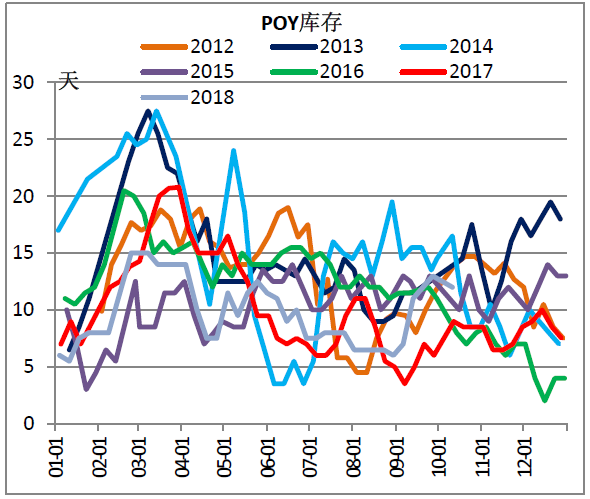 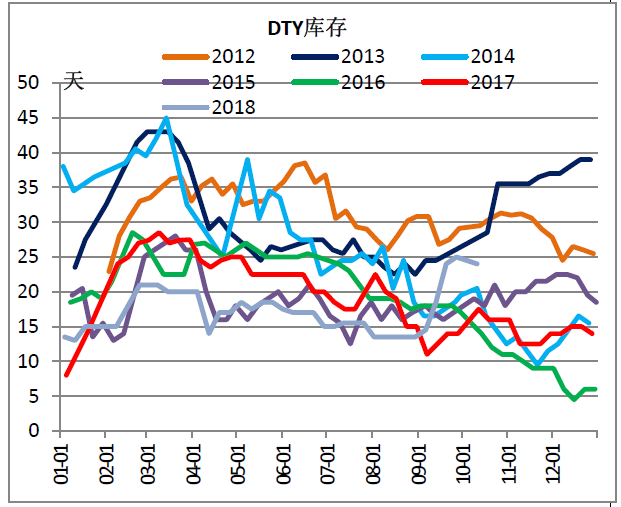 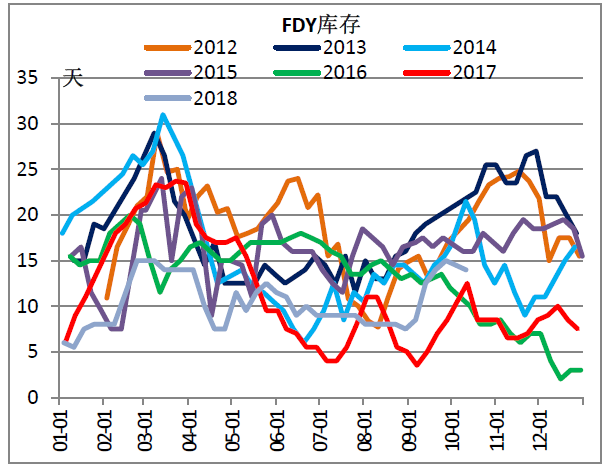 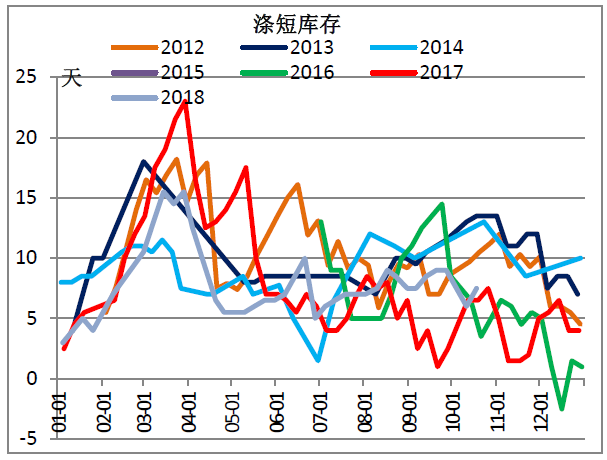 下游聚酯库存中等。二、价差分析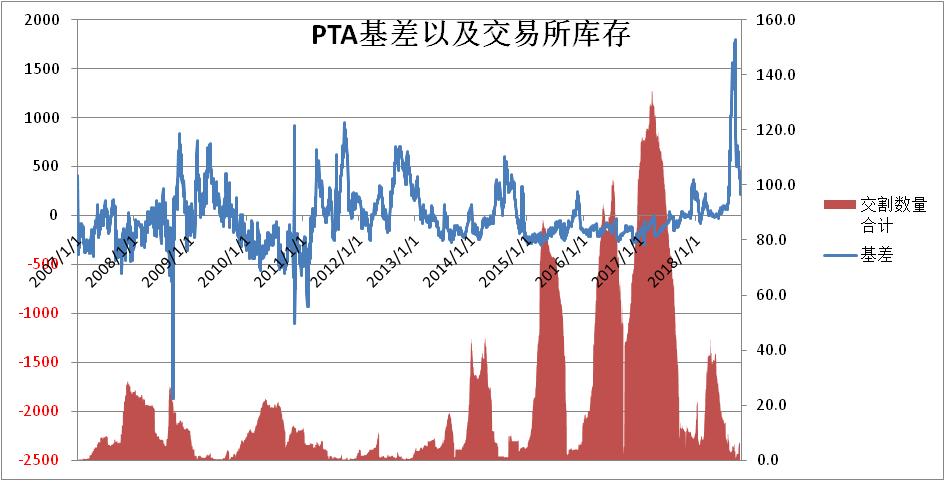 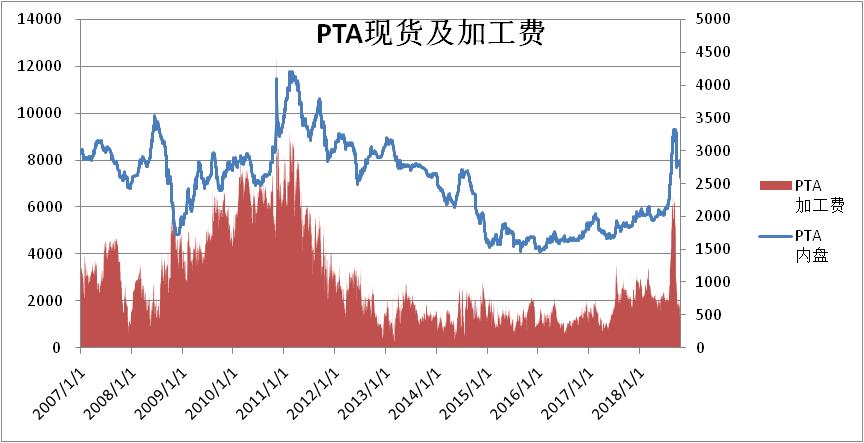 目前交易所库存低位，现货升水，但幅度不大。加工费低位，回落较快，人民币贬值是重要原因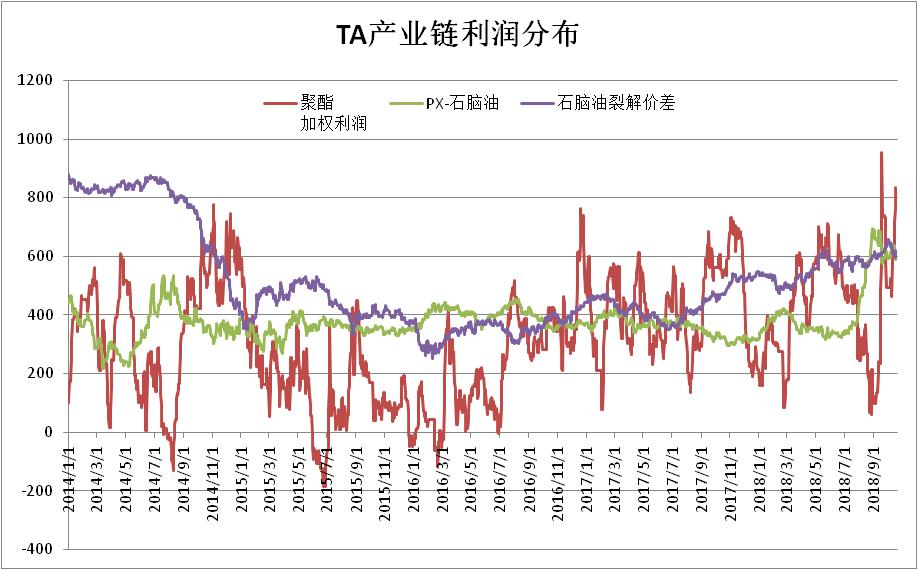 PX、聚酯端利润依旧丰厚，处于高位，结合加工费，目前产业链利润主要集中在上下游，TA端利润被挤压。三、综合分析操作上，PTA总体思路：短期下跌后存在反弹，总体震荡走势，后期等待冲高后的做空机会。跨期方面，PTA短期去库存背景下仍可关注正套，后期逢高关注反套。风险点：民营大炼化投产导致PX价格塌陷，利空PTA成本，时间节点可能在明年，对于合约应该在5月合约。人民币大幅波动影响加工差聚酯产量20122013201420152016201720181月2352622452942663203652月2322272152362342853013月2242652722883093363724月226.52582833133203343845月2302833053253333414066月2352772722953163373997月2442832662913253544118月2532722552883033554109月26026426030128434936610月25626428630332537238311月25225329229131836038412月260262300298326367390总计2907.5317032513523365941104571产量增速9.03%2.56%8.37%3.86%12.33%11.22%注：聚酯2018年有600万吨新增产能，目前投产422万吨注：聚酯2018年有600万吨新增产能，目前投产422万吨注：聚酯2018年有600万吨新增产能，目前投产422万吨注：聚酯2018年有600万吨新增产能，目前投产422万吨注：聚酯2018年有600万吨新增产能，目前投产422万吨注：聚酯2018年有600万吨新增产能，目前投产422万吨注：聚酯2018年有600万吨新增产能，目前投产422万吨注：聚酯2018年有600万吨新增产能，目前投产422万吨注：聚酯2018年有600万吨新增产能，目前投产422万吨注：聚酯2018年有600万吨新增产能，目前投产422万吨注：聚酯2018年有600万吨新增产能，目前投产422万吨注：聚酯2018年有600万吨新增产能，目前投产422万吨注：聚酯2018年有600万吨新增产能，目前投产422万吨注：聚酯2018年有600万吨新增产能，目前投产422万吨注：聚酯2018年有600万吨新增产能，目前投产422万吨注：聚酯2018年有600万吨新增产能，目前投产422万吨检修情况检修情况检修情况装置产能（万吨）检修复工检修复工检修复工珠海BP1259.16停车，上周初重启汉邦22010.9故障停车，10.15晚重启蓬威9010.9停车，周末重启桐昆11010.12意外停车，已重启桐昆旧线1509.23检修一个月，周末复工总计695正在检修正在检修正在检修三房巷12010.3起停车检修20天宁波逸盛659月底停车，重启待定仪征化纤6510.16-12.14计划检修海南逸盛20010.21日起停车检修2周虹港石化15010.16停车检修，计划检修12天总计600预期检修预期检修预期检修恒力2#33010月底计划大修，预计15日珠海BP110计划10月中旬停车检修一个月翔鹭15012月前暂不复工（视腾龙PX情况）亚东石化7011.3-11.14计划检修翔鹭300计划11月初检修9日总计960外盘检修外盘检修外盘检修台湾亚东150计划12.1-12.21停车检修韩国三南55计划11月中旬检修2周总计205国内装置产能正在检修正在检修正在检修腾龙芳烃160计划11月份重启天津石化（小线）9长停上海石化（小线）25长停乌鲁木齐1005成偏下负荷洛阳石化227成5负荷齐鲁石化6.5负荷8成预期检修预期检修预期检修金陵石化709月检修2个月。推迟至2019镇海石化7510月下旬检修45天中海油惠州94推迟至明年上半年检修50天福建联合石化7711月份计划停车1-2个月国外装置产能正在检修正在检修正在检修韩国仁川130长期7成负荷印度ONGC92长期7成负荷埃克森美孚2#42长期5成负荷日本JX169.4台风停车，检修之10月中越南宜山7010.19复工提升至7成负荷印度石油907成负荷沙特阿美1346成负荷日本JX（歌山县）609月中旬检修，计划下周重启预期检修预期检修预期检修韩国乐天555成负荷，下周计划检修，25天印度信诚旧线21011.17计划检修印尼Pertamina2711月计划检修1个月新加坡裕廊8011月份计划检修40天三菱化学351月底-3月初期间例行检修近期中期供应近期较多装置重启 11-12月较多装置重启，供应压力增大，预计累库需求节后聚酯开工力度恢复不佳，拖累需求，但环比聚酯开工在回升，需求在恢复聚酯开工环比在走高，但不足以支持到时TA复产导致供应的增加库存目前TA社会库存低位，现货升水导致交易所库存减少，聚酯库存中等成本原油短期回落导致行情走低，PX库存当前高位，短期PX还是有压力PX未来去库，预计还是偏强利润PTA目前加工费低位，产业链利润集中于PX与聚酯环节，短期对TA价格有支撑重新分配利润，向TA端倾斜